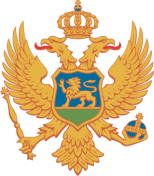 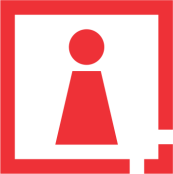 C R N A   G O R AAGENCIJA ZA ZAŠTITU LIČNIH PODATAKAI SLOBODAN PRISTUP INFORMACIJAMABr. 06-11-4766- 3/21Podgorica, 29.07.2021.Odlučujući po Zahtjevu, br. 06-11-4766-1/21 od 05.07.2021. godine, upućenog od strane Erste Bank AD Podgorica, kojim se od Agencije za zaštitu ličnih podataka i slobodan pristup informacijama traži mišljenje o zakonitosti i ispravnosti obrade ličnih podataka, koja bi se ogledala u dostavljanju Banci medicinske dokumentacije od strane nadležne zdravstvene ustanove za pokojnog korisnika kredita, čiji je kredit bio obezbijeđen polisom životnog osiguranja vinkuliranom u korist Banke, radi prijave i sprovođenja postupka po osiguranom slučaju, Savjet Agencije je na sjednici održanoj dana 29.07.2021. godine donio sljedeće M I Š LJ E NJ EDostavljanje medicinske dokumentacije Banci od strane nadležne zdravstvene ustanove za pokojnog korisnika kredita, čiji je kredit bio obezbijeđen Polisom životnog osiguranja vinkuliranom u korist Banke, radi prijave i sprovođenja postupka po osiguranom slučaju uz izričitu saglasnost lica čiji se podaci obrađuju, u skladu je sa Zakonom o zaštiti podataka o ličnosti. O b r a z l o ž e nj eAgenciji za zaštitu ličnih podataka i slobodan pristup informacijama obratila se Erste Bank AD Podgorica Zahtjevom kojim se traži mišljenje o zakonitosti i ispravnosti obrade ličnih podataka koja bi se ogledala u dostavljanju Banci medicinske dokumentacije za pokojne klijente, korisnike finansijskih usluga, i to radi ostvarivanja prava iz ugovora o životnom osiguranju. Kako se u Zahtjevu navodi, značajan broj kredita koje Banka odobrava fizičkim licima, obezbijeđen je polisama životnog osiguranja, pri čemu su prava iz istih polisa ustupljene (vinkulirane) u korist Banke, tako da je Banka ovlašćena u slučaju nastupanja osiguranog slučaja, prijaviti slučaj i iskoristiti isplaćenu osiguranu sumu za otplatu kredita koji je pok. klijent imao kod banke. Međutim, kako se navodi, prilikom prijave ovakvih osiguranih slučajeva i provjere osnova za isplatu, osiguravajuća društva često vrše detaljnije provjere i traže da im Banka dostavi medicinsku dokumentaciju za pok. klijenta, a koju dokumentaciju pojedine zdravstvene ustanove odbijaju  da izdaju na zahtjev Banke, smatrajući da isti podaci predstavljaju tajne podatke o ličnosti, u koje Banka nema ovlašćenja da izvrši uvid. Najčešće se ovakve situacije prevazilaze na način što se pokušava stupiti u kontakt sa nasljednicima pokojnika, ali to često nije moguće, posebno ukoliko iza pok. ostavioca nije bilo nasljednika ili je njihovo prebivalište nepoznato. S tim u vezi, od ove Agencije traži se mišljenje da li dostavljanje Banci medicinske dokumentacije od strane nadležne zdravstvene ustanove za pokojnog korisnika kredita, čiji je kredit bio obezbijeđen polisom životnog osiguranja vinkuliranom u korist Banke, i to radi prijave i sprovođenja postupka po osiguranom slučaju, predstavlja obradu ličnih podataka koja nije u suprotnosti sa odredbama Zakona o zaštiti podataka o ličnosti.Postupajući u skladu sa članom 50 tačka 3 Zakona o zaštiti podataka o ličnosti - ZZPL („Sl. List CG“, br. 79/08, 70/09, 44/12 i 22/17) u kojem se navodi da Agencija daje mišljenja u vezi sa primjenom ovog zakona, a na osnovu predmetnog zahtjeva, Savjet Agencije je mišljenja da je dostavljanje medicinske dokumentacije Banci od strane nadležne zdravstvene ustanove za pokojnog korisnika kredita, čiji je kredit bio obezbijeđen Polisom životnog osiguranja vinkuliranom u korist Banke, radi prijave i sprovođenja postupka po osiguranom slučaju uz izričitu saglasnost lica čiji se podaci obrađuju, u skladu sa Zakonom o zaštiti podataka o ličnosti. Članom 43 Ustava Crne Gore (“Sl. list CG”, br. 01/07 i 38/13) jemči se zaštita podataka o ličnosti i izričito utvrđuje da je zabranjena upotreba podataka o ličnosti van namjene za koju su prikupljeni.Članom 2 st. 1 i 2 Zakona o zaštiti podatka o ličnosti propisano je da se lični podaci moraju obrađivati na pošten i zakonit način i da se isti ne mogu obrađivati u većem obimu nego što je potrebno da bi se postigla svrha obrade niti na način koji nije u skladu sa njihovom namjenom, što podrazumijeva obradu ličnih podataka u skladu sa relevantnim zakonskim propisom koji reguliše određenu oblast uzimajući u obzir svrhu za koju su prikupljeni. Shodno principu zakonitosti i pravičnosti i principu ograničenja svrhe, lični podaci se mogu obrađivati na osnovu saglasnosti lica na kojeg se podaci odnose kojom lice nakon što je informisano o namjeni obrade, izražava pristanak da se njegovi lični podaci obrađuju za određenu namjenu ili na osnovu ovlašćenja i nadležnosti koje proizilaze iz zakonom propisanih obaveza, uzimajući u obzir svrhu za koju su obrađeni. Uslovi za obradu ličnih podataka sadržani su u članu 10 ovog zakona kojim je propisano da se obrada ličnih podataka može vršiti ukoliko za to postoji pravni osnov u zakonu ili uz prethodno dobijenu saglasnost lica čiji se podaci obrađuju, koja se može opozvati u svakom trenutku. Istim članom u stavu 4 propisano je da saglasnost za obradu ličnih podataka za umrlo lice daju njegovi nasljednici, određeni u skladu sa zakonom kojim se uređuje pravo nasleđivanja, ukoliko umrlo lice nije zabranilo obradu ličnih podataka. Posebne kategorije ličnih podataka mogu se obrađivati samo ukoliko su ispunjeni uslovi predviđeni članom 13 Zakona o zaštiti podataka o ličnosti i posebno se označavaju i štite radi sprječavanja neovlašćenog pristupa tim podacima. Obzirom da podaci koji se odnose na zdravstveno stanje lica (medicinska dokumentacija), predstavljaju posebnu kategoriju ličnih podataka tzv. osjetljive podatke, u smislu člana 9 stav 1 tačka 7 ovog Zakona, kao pravni osnov za obradu istih podrazumijeva se izričita saglasnost lica čiji se podaci obrađuju, shodno članu 13 stav 1 tačka 1. Članom 17 pomenutog Zakona propisano je da ukoliko su ispunjeni uslovi iz čl. 10 i 13 ovog zakona, rukovalac zbirke ličnih podataka mora trećoj strani, odnosno korisniku ličnih podataka, na njegov zahtjev, dati lične podatke koji su mu potrebni. Zakonom o zdravstvenoj zaštiti (“Sl. List CG”, br. 03/16, 39/16, 02/17, 44/18, 24/19 82/20 i 08/21) regulisana je obrada medicinske dokumentacije od strane medicinskih radnika kao i način postupanja sa istom. Tako je članom 11 stav 1 tačka 7 i 9 ovog Zakona propisano da svaki građanin ima pravo na privatnost i povjerljivost svih podataka koji se odnose na njegovo zdravlje kao i pravo uvida u medicinsku dokumentaciju. Shodno članu 139 ovog Zakona zdravstveni radnici dužni su da čuvaju, kao profesionalnu tajnu, sve činjenice i podatke o zdravstvenom stanju građanina, a takođe, na čuvanje profesionalne tajne obavezni su i drugi zaposleni u zdravstvenim ustanovama, drugi subjekti koji obavljaju zdravstvenu djelatnost, zaposleni u Fondu i u osiguravajućem društvu, kao i studenti i učenici škole zdravstvenog usmjerenja. Izuzetno, ova lica mogu biti oslobođena čuvanja profesionalne tajne, ako za to imaju pisanu saglasnost lica o čijem se zdravstvenom stanju radi ili je to neophodno učiniti u javnom interesu ili u interesu drugog lica i to ukoliko je potrebno radi otkrivanja ili suđenja za najteža krivična djela, ako bi ono bilo znatno usporeno ili onemogućeno bez otkrivanja podataka o zdravstvenom stanju građanina; zaštite javnog zdravlja i bezbjednosti; sprječavanja izlaganja drugog lica neposrednoj i ozbiljnoj opasnosti za njegov život ili zdravlje. Članom 140 stav 3 Zakona o zdravstvenoj zaštiti propisano je da se izvodi, odnosno kopije medicinske dokumentacije za umrlo lice mogu dati članovima uže porodice na njihov zahtjev, kao i nadležnom organu starateljstva, u skladu sa posebnim zakonom.Imajući u vidu prednje navedeno, podaci o zdravstvenom stanju lica mogu se dostaviti korisniku ličnih podataka ukoliko su ispunjeni uslovi iz člana 13 Zakona o zaštiti podataka o ličnosti, odnosno iz člana 139 Zakona o zdravstvenoj zaštiti. Organi i institucije koji imaju pravo uvida u zdravstvene podatke su zakonski korisnici ličnih podataka tj. organi kojima zakon omogućava navedeno pravo. Obrada ličnih podataka mora biti srazmjerna odnosno ne smije biti u većem obimu nego što je potrebno da bi se postigla svrha obrade. Navedeno podrazumijeva da rukovalac zbirke ličnih podataka (zdravstvene ustanove) zakonskom korisniku može dostaviti samo obim podataka neophodan za vođenje postupka pred tim organom (bankom), uz obavezno poštovanje načela srazmjernosti i svrsishodnosti obrade ličnih podataka. S obzirom da se u konkretnom slučaju radi o posebnoj kategoriji ličnih podataka, dostavljanje podataka iz medicinske dokumentacije može se vršiti uz izričitu saglasnost lica čiji se podaci obrađuju, dok sa druge strane saglasnost za obradu ličnih podataka za umrlo lice, shodno članu 10 stav 4 Zakona o zaštiti podataka o ličnosti daju njegovi nasljednici, određeni u skladu sa zakonom kojim se uređuje pravo nasleđivanja, ukoliko umrlo lice nije zabranilo obradu ličnih podataka. Takav pravni stav potvrđuje i Zakon o pravima pacijenata (“Sl. list CG”, br. 40/10 i 40/11) kojim je u članu 21 stav 1 i 4 predviđena je obaveza zdravstvene ustanove da na zahtjev pacijenta omogući uvid i kopiranje njegove medicinske dokumentacije, kao i da pravo uvida u medicinsku dokumentaciju ima član porodice, u skladu sa posebnim zakonom. Banka pred nadležnim sudom u zakonskom postupku može utvrditi koje lice je/su zakonski nasljednik/ci umrlog lica i na taj način zaštititi svoj pravni interes. Ukoliko je klijent banke kao sredstvo obezbjeđenja potraživanja po osnovu kreditnog zaduženja kod banke zaključio Polisu osiguranja korisnika kredita za slučaj smrti, banka je dužna da, kao sastavni dio Ugovora o kreditu, pribavi saglasnost lica, tj. korisnika kredita za pravo korišćenja njegove medicinske dokumentacije, koja treba da bude eksplicitno data u formi izjave o saglasnosti ili kao član Ugovora o kreditu gdje se precizira koji lični podaci se obrađuju i na koji način, čime bi se ispunio uslov za obradu posebne kategorije ličnih podataka iz člana 13 stav 1 tačka 1 Zakona o zaštiti podataka o ličnosti. Prednje navedeno podrazumijeva se i prilikom zaključivanja Polise osiguranja života sa osiguravajućom kućom. Dakle, mora postojati saglasnost (ovlašćenje) za obradu (pravo na korišćenje) medicinske dokumentacije klijenta (osiguranika) od strane Banke, sa preciznim navođenjem vrste dokumentacije i način njenog korišćenja, kako bi se ista mogla smatrati valjanim pravnim osnovom za obradu posebne kategorije ličnih podataka. Ukoliko su ispunjeni uslovi iz čl. 10 i 13 ZZPL, rukovalac zbirke ličnih podataka (zdravstvene ustanove) mora trećoj strani, odnosno korisniku ličnih podataka, na njegov zahtjev, dati lične podatke koji su mu potrebni, shodno članu 17 ovog Zakona. Imajući u vidu navedeno, Savjet Agencije je mišljenja istaknutog u dispozitivu.SAVJET AGENCIJE:Predsjednik, Sreten RadonjićPredmet obradilaPravna savjetnica Jelena PejovićDostavljeno:Podnosiocu zahtjevaOdsjeku za predmete i prigovore